
ВИШГОРОДСЬКА МІСЬКА РАДА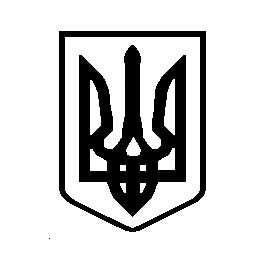 КИЇВСЬКОЇ ОБЛАСТІРОЗПОРЯДЖЕННЯ № 7811 червня 2018 року Про скликання чергової XLI сесії Вишгородської міської ради VIІ скликанняКеруючись ч. 4, ч. 10 ст. 46, ст. 47 Закону України «Про місцеве самоврядування в Україні», скликати ХLI сесію Вишгородської міської ради VІІ скликання:Призначити пленарне засідання 26 червня 2018 року о 1000 у залі засідань адмінбудинку, пл. Шевченка, 1 з наступним порядком денним:Про встановлення податку на нерухоме майно, відмінне від земельної ділянки в 
м. Вишгороді на 2019 рік.Про встановлення збору за місця для паркування транспортних засобів  в м. Вишгороді на 2019 рік.Про встановлення ставок земельного податку в м. Вишгороді на 2019 рік.Про встановлення транспортного податку в м. Вишгороді на 2019 рік.Про встановлення туристичного збору в м. Вишгороді на 2019 рік.Про встановлення ставок акцизного податку з реалізованих суб’єктами господарювання роздрібної торгівлі підакцизних товарів на 2019 рік в м. Вишгороді.Про встановлення єдиного податку в м. Вишгороді на 2019 рік.Про надання пільг зі сплати земельного податку у 2019 році.Про звернення до Верховної Ради України щодо ухвалення Антиолігархічного пакету докорінних перетворень.Про  прийняття у комунальну власність об'єктів інженерної інфраструктури.Про затвердження змін до комплексної схеми розміщення тимчасових споруд торгівельного, побутового, соціально-культурного чи іншого призначення для провадження підприємницької діяльності у м. Вишгороді.Про затвердження Детального плану території, що розташований по у м. Вишгород Київської області  площею 221,45 га.Про затвердження Детального плану території, що розташований по вул. Шолуденка у 
м. Вишгород Київської області  площею 6,00 га.Про внесення змін до рішення Вишгородської міської ради № 28/14 від 30.08.2017 року.Про внесення змін до рішення Вишгородської міської ради № 28/15 від 30.08.2017 року.Про припинення права постійного користування земельною ділянкою ПРАТ «Вишгородсільрибгосп» та передачі її в оренду.Про надання дозволу на проведення експертної грошової оцінки земельної ділянки, що підлягає продажу.Про надання дозволу на розробку технічної документації щодо встановлення (відновлення) меж земельної ділянки в натурі (на місцевості) ТОВ« АВТОРЕЛАКС – ШИК».Про надання дозволу на розробку проекту землеустрою щодо відведення  земельних ділянок в оренду ПрАТ «Київобленерго».Про надання дозволу на розробку проекту землеустрою щодо відведення земельної ділянки в оренду ТОВ «ЕВРО-ПОРТ».Про надання дозволу на розробку проекту землеустрою щодо відведення земельних ділянок у власність громадянам (Верхочубу В.С., Смілянцю А.Ю., Пітенку В.О., Чередниченку С.В., Шайді А.В., Чеботаєву В.В.).Про надання дозволу на розробку проекту землеустрою щодо відведення земельних ділянок у власність громадянам (Пригуновій Л.І., Желтову Є.І., Прокопчуку М.А., Тихоміровій Л.М., Гафарову С.В., Рябушенку М.М., Самойленко К.А., Меркуловій Н.В., Глущенку О.П., Прокопенко М.С.).Про надання дозволу на розробку проекту землеустрою щодо відведення земельної ділянки у власність гр. Аврамчук Л.В.Про надання дозволу на розробку проекту землеустрою щодо відведення земельної ділянки у власність гр. Буренку Ю.О.Про надання дозволу на розробку проекту землеустрою щодо відведення земельної ділянки у власність гр. Григоренко О.М.Про надання дозволу на розробку проекту землеустрою щодо відведення земельних ділянок у власність громадянам (Білоголовській Л.О., Кучеренку П.Г., Марцевому М.О., Пишній Г.В., Прохорчуку Д.А., Плющаю В.М., Руденко М.О., Якімову М.В., Приймаку В.А., Дон Ю.П., Ціроціянцу О.В., Громадюку О.Р., Уманцю М.П.).Про надання дозволу на розробку проекту землеустрою щодо відведення земельних ділянок у власність громадянам (Басістому А.Д., Михайленко Н.В., Безпрозванному О.О., Безпрозванній Е.О.).Про надання дозволу на розробку проекту землеустрою щодо відведення земельних ділянок у власність громадянам (Маслюку С.І., Мельнику С.І., Скриннику Л.Г.).Про надання дозволу на розробку проекту землеустрою щодо відведення земельних ділянок у власність громадянам (Підлісному О.В., Мурго Л.П., Вощинському Ю.К., Рудій Л.І., Головко Т.В., Вакуленку М.А.).Про надання дозволу на розробку проекту землеустрою щодо відведення земельних ділянок у власність громадянам (Кардаковій А.П., Кардакову А.О., Вінніковій Н.М.).Про надання дозволу на розробку проекту землеустрою щодо відведення земельних ділянок у власність громадянам (Закорчменному А.Д., Хізрієвій Т.Г., Майбоженку О.Ф., Мальку С.Г., Малько Ж.С., Малько Т.О.).Про надання дозволу на розробку проекту землеустрою щодо відведення земельної ділянки у власність гр. Данюку О.В.Про надання дозволу на розробку проекту землеустрою щодо відведення земельної ділянки у власність гр. Даценку М.С.Про надання дозволу на розробку проекту землеустрою щодо відведення земельної ділянки у власність гр. Звездіну В.М.Про надання дозволу на розробку проекту землеустрою щодо відведення земельної ділянки у власність гр. Іщенко Л.В.Про надання дозволу на розробку проекту землеустрою щодо відведення земельної ділянки у власність гр. Іщенко Л.В.Про надання дозволу на розробку проекту землеустрою щодо відведення земельної ділянки у власність гр. Коваль А.І.Про надання дозволу на розробку проекту землеустрою щодо відведення земельної ділянки у власність гр. Котляровій І.Ю.Про надання дозволу на розробку проекту землеустрою щодо відведення земельної ділянки у власність гр. Макаренко С.Ж.Про надання дозволу на розробку проекту землеустрою щодо відведення земельної ділянки в оренду гр. Малишку А.В.Про надання дозволу на розробку проекту землеустрою щодо відведення земельної ділянки у власність гр. Плахотнюк Н.В.Про надання дозволу на розробку проекту землеустрою щодо відведення земельної ділянки у власність гр. Поньку В.В.Про надання дозволу на розробку проекту землеустрою щодо відведення земельної ділянки у власність гр. Сасіну В.В.Про надання дозволу на розробку проекту землеустрою щодо відведення земельної ділянки у власність гр. Стеценко А.І.Про надання дозволу на розробку проекту землеустрою щодо відведення земельної ділянки у власність гр. Ткач Л.В.Про надання дозволу на розробку проекту землеустрою щодо відведення земельних ділянок у власність громадянам (Верхочубу В.С., Іванову С.В., Ткаченку В. А.)Про надання дозволу на розробку проекту землеустрою щодо відведення земельної ділянки в оренду ФОП Фещенко Н.З.Про надання дозволу на розробку проекту землеустрою щодо відведення земельної ділянки у власність гр. Чемерису О.А.Про надання дозволу на розробку технічної документації із землеустрою щодо встановлення (відновлення) меж земельної ділянки на місцевості (в натурі) в спільну сумісну власність відповідно до часток гр. Шерстньовій Н.А.,  гр. Виннику В.А., гр. Шерстньовій А.О., гр. Винник – Голубєву О.М., гр. Винник Н.М.Про затвердження проекту землеустрою щодо відведення земельних ділянок, цільове призначення яких змінюється ПП «Медведь Авто Транс».Про затвердження проекту землеустрою щодо відведення земельних ділянок, цільове призначення яких змінюється ТОВ «Велесгард 2015».Про затвердження проекту землеустрою щодо відведення земельної ділянки, цільове призначення якої змінюється ТОВ «Центр активного відпочинку «Сталкер» (площа 0,2241 га).Про затвердження проекту землеустрою щодо відведення земельної ділянки, цільове призначення якої змінюється ТОВ «Центр активного відпочинку «Сталкер»  (площа 0,5328 га).Про передачу в оренду земельної ділянки ТОВ «УНІВЕРСАЛБУДСЕРВІС №3».Про затвердження проекту землеустрою щодо відведення земельної ділянки у власність 
гр. Бражнікову О.В.Про затвердження проекту землеустрою щодо відведення земельної ділянки у власність 
гр. Брушковському А.В. Про затвердження проекту землеустрою щодо відведення земельної ділянки у власність 
гр. Буренок С.В.Про затвердження проекту землеустрою щодо відведення земельної ділянки у власність 
гр. Гнатку В.П.Про затвердження проекту землеустрою щодо відведення земельної ділянки у власність 
гр. Дяченку В.М.Про затвердження проекту землеустрою щодо відведення земельної ділянки цільове призначення якої змінюється гр. Денисенка Ю.С.Про затвердження проекту землеустрою щодо відведення земельної ділянки у власність 
гр. Кічі О.М.Про затвердження проекту землеустрою щодо відведення земельної ділянки у власність  
гр. Кравченку В.В.Про затвердження проекту землеустрою щодо відведення земельної ділянки у спільну часткову власність гр. Кравченку В.В.,гр. Кравченко Г.М., гр. Кравченку С.В., гр. Кравченку В.ВПро затвердження проекту землеустрою щодо відведення земельної ділянки у власність  
гр. Лемак Н.О.Про затвердження проекту землеустрою щодо відведення земельної ділянки у власність 
гр. Микитчику В.Я. Про затвердження проекту землеустрою щодо відведення земельної ділянки у власність 
гр. Микитчик Н.О.Про затвердження проекту землеустрою щодо відведення земельної ділянки у власність 
гр. Маційчук Т.В.Про затвердження проекту землеустрою щодо відведення земельної ділянки у власність 
гр. Нехворовській В.М. Про затвердження проекту землеустрою щодо відведення земельних ділянок у власність громадянам (Саєнку Є.О., гр. Саєнку Р.О.).Про затвердження проекту землеустрою щодо відведення земельної ділянки у власність 
гр. Шпак Л.Т.2.Рекомендувати головам постійних комісій Вишгородської міської ради скликати засідання постійних комісій для вивчення, попереднього розгляду питань порядку денного та надання висновків по них. Міський голова							     О. Момот